Wiggenhall St Mary Magdalen Parish CouncilI hereby give you notice that an Ordinary Meeting of the above-named Parish Council will be held on 11 March 2021 at 6.30 pm.  All members of the Council are hereby summoned to attend for the purpose of considering and resolving upon the business to be transacted at the Meeting as set out hereunder.  The meeting will be open to the public unless the Council otherwise direct.  This will be a ‘virtual meeting’ in accordance with The Local Authorities and Police and Crime Panels (Coronavirus) (Flexibility of Local Authority and Police and Crime Panel Meetings) (England and Wales) Regulations 2020. 10 minutes will be allowed during the meeting for members of the public to raise points of concern on agenda items. To attend please use this linkhttps://us04web.zoom.us/j/75390580709?pwd=RWR5UTAzanRKbmNGZEZsbU9xTWhsdz09AgendaReceive apologies for absence Confirm as a correct record the minutes of the meetings of the Council held 11 February 2021.   Draft minutes previously circulatedAccept declarations of interest and dispensation requests on agenda itemsAgree meeting be adjourned to allow members of the public to speakMatters arising not covered elsewhere on the agenda (for information only)Correspondence (for information only)Highwaysa	Receive reports of highways issues including lighting and public footpathsb	Consider purchase of additional grit bins and suggested locations.Receive reports including SAM2 data analysis Woodland Trust - updateRailway abutments – updateBadger sett adjacent to paddocks - updateAnnual Reviewsa	Risk Assessments - generalb	Publication Schemec	Asset Register   Cemetery gates and pillars – receive quotations and decide whether to proceed with works and which quotation to acceptConsider May meeting date to be 6 May instead of 13 May 2021to meet current Covid 19  legislation requirementsPlanning  - Consider applications received includinga	21/00253/F   Removal or variation of Condition 1 of permission 19/01124/RM Reserved Matters application, construction of 9 dwellings, plots 7, 8 and 9, Land south of 85 Stow Road, MagdalenFinancea  	Resolve to accept monthly accounts to 28 February 2021b		Resolve to pay schedule of paymentsCouncillors’ concerns and agenda items for next meeting –information only Agree meeting be adjourned for Public Speaking.Confirm date of next meeting 8 April 2021.  APM will be held at 6pm.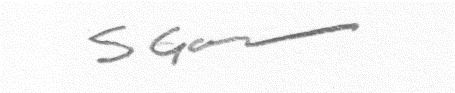 	4 March 2021